PLANTILLA DE ESQUEMA DE PLAN DE NEGOCIOS SIMPLE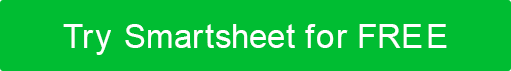 PortadaNombre de la empresa e información de contactoDirección del sitio webPresentado a: (Nombre de la empresa o individuo)Tabla de contenidosResumen ejecutivoVisión general de la empresaOfertas de productos y serviciosAnálisis competitivo y de mercadoPlan de Ventas y MarketingEstructura de propiedad y plan de gestiónPlan OperativoPlan FinancieroApéndice
1: Resumen ejecutivoAntecedentes y propósito de la empresaDeclaración de misión y visiónEquipo directivoPrincipales ofertas de productos y serviciosDescriba brevemente a sus clientes objetivoDescriba la competencia y cómo ganará cuota de mercado Defina su propuesta de valor únicaResumir las proyecciones financieras para los primeros años de operaciones comercialesDescriba sus requisitos de financiamiento, si corresponde
2: Visión general de la empresaDescriba su negocio y cómo opera en la industriaExplicar la naturaleza de la industria (por ejemplo, tendencias, influencias externas, estadísticas, etc.)Cronología histórica de su negocio
3: Ofertas de productos y serviciosDescriba su producto o servicio y el problema que está resolviendoEnumerar las alternativas actualesDescriba la ventaja competitiva (o propuesta de valor única) de su producto en comparación con las alternativas
4: Análisis competitivo y de mercado Definir el tamaño estimado del mercadoDescriba su(s) segmento(s) de mercado objetivo Describa cómo su oferta proporciona una solución a su(s) segmento(s)Calcule el número de unidades de su producto o servicio que los compradores objetivo podrían comprar y estime cómo el mercado podría verse afectado por cambios externos (por ejemplo, económicos, políticos, etc.)Describa su volumen proyectado y el valor de las ventas en comparación con los competidoresDiscuta cómo se diferenciará de los competidores
5: Plan de Ventas y MarketingDescriba su estrategia de precios para sus ofertasEnumere los diversos métodos (canales de marketing) que utilizará para hacer llegar su mensaje a los prospectosDetalla los materiales del mercado que utilizarás para promocionar tu producto, incluyendo un presupuesto aproximado.Describa qué métodos de distribución utilizará para entregar sus ofertas a los clientes
6: Estructura de propiedad y plan de gestiónDescriba la estructura legal de su negocioEnumere los nombres de fundadores, propietarios, asesores, etc.Detallar los roles del equipo de administración, la experiencia relevante y el plan de compensaciónEnumere los requisitos de personal de su negocio, incluso si necesita recursos o servicios externosDetallar cualquier plan de capacitación que pondrá en marcha para los empleados y la gerencia
7: Plan OperativoDescriba la(s) ubicación(es) física(s) de su negocioEnumere cualquier requisito físico adicional (por ejemplo, almacén, equipo especializado, instalaciones, etc.)Describir el flujo de trabajo de producciónDescriba los materiales que necesita para producir su producto o servicio, y explique cómo planea obtenerlos
8: Plan FinancieroDemuestre el crecimiento potencial y la rentabilidad de su negocioCrear una cuenta de resultados proyectadaCrear un estado de flujo de efectivo proyectadoCrear un balance proyectadoProporcionar un análisis de punto de equilibrio
9: ApéndiceAdjunte documentación de respaldo, que puede incluir lo siguiente:Tablas y gráficosInvestigación de mercado y análisis competitivoInformación sobre su industriaInformación sobre sus ofertasMuestras de materiales de marketingReferencias profesionales RENUNCIACualquier artículo, plantilla o información proporcionada por Smartsheet en el sitio web es solo para referencia. Si bien nos esforzamos por mantener la información actualizada y correcta, no hacemos representaciones o garantías de ningún tipo, expresas o implícitas, sobre la integridad, precisión, confiabilidad, idoneidad o disponibilidad con respecto al sitio web o la información, artículos, plantillas o gráficos relacionados contenidos en el sitio web. Por lo tanto, cualquier confianza que deposite en dicha información es estrictamente bajo su propio riesgo.